                                                                                                                     НОВОЗЫБКОВСКИЙ  РАЙОННЫЙ  СОВЕТ  НАРОДНЫХ  ДЕПУТАТОВ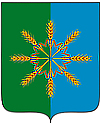 Р Е Ш Е Н И Еот  31 октября 2014 г. № 2/2г. НовозыбковО выборах главы администрации Новозыбковского    района.         Заслушав информацию председателя счётной комиссии  Симоненко Е.Н. «О  выборах главы администрации Новозыбковского района», Новозыбковский районный Совет народных депутатов          Р Е Ш И Л:         1. Утвердить протокол счётной комиссии от 31.10.2014 г. по избранию главы администрации Новозыбковского района.          2. На основании результатов тайного голосования считать избранным главой администрации Новозыбковского  района - Алексеева Виталия Викторовича.Глава района                                                                                             В.И.Киреева